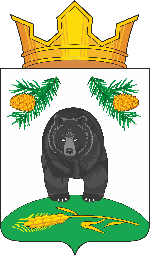 АДМИНИСТРАЦИЯ НОВОКРИВОШЕИНСКОГО СЕЛЬСКОГО ПОСЕЛЕНИЯПОСТАНОВЛЕНИЕ01.09.2021                                                                                                               № 59с. НовокривошеиноКривошеинского районаТомской области    О приеме в собственность муниципального образования Новокривошеинское сельское поселение недвижимого имущества          В соответствии с Федеральным законом Российской Федерации от 6 октября 2003 года № 131-ФЗ  «Об общих принципах организации местного самоуправления в Российской Федерации», Уставом Новокривошеинского сельского поселения, с межевым планом, подготовленным в результате выполнения кадастровых работ в связи с образованием земельного участка путем выдела в счет доли (долей) в праве общей собственности на земельный участок с кадастровым номером 70:09:0000000:17, расположенный по адресу: Томская область, район Кривошеинский, в границах земель КСП «Новокривошеинское», выпиской из Единого государственного реестра недвижимости об основных характеристиках и зарегистрированных правах на объект недвижимости от 01 сентября 2021 года,         ПОСТАНОВЛЯЮ:         1. Принять  в собственность муниципального образования Новокривошеинское сельское поселение недвижимое имущество: 1) Земельный участок, кадастровый  номер 70:09:0000000:284, вид права:  собственность,  площадь 4445000 кв.м., кадастровая стоимость 5600700 руб., категория земель: земли сельскохозяйственного назначения, вид разрешенного использования: для сельскохозяйственного использования, адрес (местонахождение): Российская Федерация,  Томская область, Кривошеинский район, Новокривошеинское сельское поселение. Основание: Выписка из Единого государственного реестра недвижимости об основных характеристиках и зарегистрированных правах на объект недвижимости от 01.09.2021г.,           2. Бухгалтерии (главный бухгалтер Дубанос Т.А.):1)  поставить на баланс  вышеуказанный земельный участок с кадастровым номером 70:09:0000000:284;2) списать с баланса земельные участки, адрес (местоположение): Томская область, Кривошеинский район,  в границах КСП «Новокривошеинское», кадастровый номер 70:09:0000000:17, общая долевая собственность, доля в праве 127000/48503000, количество земельных участков - 35, с реестровыми номерами: 001:458,      001:459, 001:460, 001:530, 001:531, 001:532, 001:533, 001:534, 001:535, 001:536,     001:537,  001:538,  001:539,  001:540, 001:541, 001:542,  001:543,  001:544, 001:545,   001:546, 001:547, 001:548, 001:549, 001:550, 001:551, 001:552, 001:553, 001:554,     001:555,   001:556,  001:557,   001:558,  001:559,   001:560,  001:561, кадастровая стоимость  5600700 руб.           3. Специалисту по муниципальной собственности и земельным ресурсам (Фадина Т.М.) внести изменения в Реестр муниципального имущества:1) внести в Реестр вышеуказанный земельный участок с кадастровым номером 70:09:0000000:284;2) исключить из Реестра муниципального имущества (Раздел 1 Сведения о муниципальном недвижимом имуществе) земельные участки с реестровыми номерами: 001:458, 001:459, 001:460, 001:530, 001:531, 001:532, 001:533, 001:534, 001:535, 001:536, 001:537, 001:538, 001:539, 001:540,  001:541,  001:542,  001:543,      001:544, 001:545, 001:546, 001:547, 001:548,  001:549,   001:550,   001:551,  001:552,    001:553,  001:554,  001:555, 001:556, 001:557, 001:558,  001:559,  001:560,  001:561.            4. Настоящее  постановление вступает в силу с даты его подписания.         5. Контроль за исполнением настоящего постановления оставляю за собой.Глава Новокривошеинского сельского поселения                                А.О. Саяпин(Глава Администрации)Фадина Тамара Михайловна47433В дело - 1Дубанос Т.А. – 1Фадина Т.М. - 1